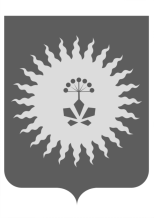 ДУМААНУЧИНСКОГО МУНИЦИПАЛЬНОГО ОКРУГАРЕШЕНИЕ 30.09.2020                                с. Анучино                    №  99-НПАВ соответствии с Федеральными законами от 02.03.2007 «25-ФЗ «О муниципальной службе в Российской Федерации», от 15.12.2001 № 166-ФЗ «О государственном пенсионном обеспечении в Российской Федерации», от 28.12.2013 № 400-ФЗ «О страховых пенсиях», Законом Приморского края от 04.06.2007 № 82-КЗ «О муниципальной службе в Приморском крае», Положением «О Думе Анучинского муниципального округа», Дума округаРЕШИЛА:1. Принять решение  «О Положении «О пенсионном обеспечении муниципальных служащих органов местного самоуправления Анучинского муниципального округа».	2. Считать утратившим силу решение Думы Анучинского муниципального района от 21.08.2007 № 252 «О положении «О пенсионном обеспечении муниципальных служащих Анучинского муниципального района».          3. Направить настоящее решение главе Анучинского муниципального округа для подписания и опубликования.          4. Решение вступает в силу со дня его официального опубликования.   ПредседательДумы Анучинскогомуниципального округа                                                                     Г.П.ТишинаО Положении «О пенсионном обеспечении муниципальных служащих органов местного самоуправления Анучинского муниципального округа»